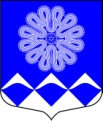 МУНИЦИПАЛЬНОЕ УЧРЕЖДЕНИЕ«СОВЕТ ДЕПУТАТОВМУНИЦИПАЛЬНОГО ОБРАЗОВАНИЯПЧЕВСКОЕ СЕЛЬСКОЕ ПОСЕЛЕНИЕ»КИРИШСКОГО МУНИЦИПАЛЬНОГО РАЙОНА ЛЕНИНГРАДСКОЙ ОБЛАСТИРЕШЕНИЕот 25.12.2015 года      № 17/95 д. ПчеваОб утверждении Порядка рассмотрения проектов муниципальных программ муниципального образования Пчевское сельское поселение Киришского муниципального района Ленинградской области или предложений о внесении изменений в муниципальные программы муниципального образования Пчевское сельское поселение Киришского муниципального района Ленинградской области советом депутатов муниципального образования Пчевское сельское поселение Киришского муниципального района Ленинградской областиВ соответствии с Бюджетным Кодексом Российской Федерации, решением совета депутатов муниципального образования Пчевское сельское поселение Киришского муниципального района Ленинградской области от 17.04.2014 года № 61/287 «Об утверждении Положения о бюджетном процессе в муниципальном образовании Пчевское сельское поселение Киришского муниципального района Ленинградской области»,  совет депутатов муниципального образования Пчевское сельское поселение Киришского муниципального района Ленинградской области:РЕШИЛ:1.	Утвердить Порядок рассмотрения проектов муниципальных программ муниципального образования Пчевское сельское поселение Киришского муниципального района Ленинградской области или предложений о внесении изменений в муниципальные программы муниципального образования Пчевское сельское поселение Киришского муниципального района Ленинградской области советом депутатов муниципального образования Пчевское сельское поселение Киришского муниципального района Ленинградской области согласно приложению к настоящему решению. 2.	Опубликовать настоящее решение в газете «Пчевский вестник».3.	Настоящее решение вступает в силу с момента официального опубликования.Глава муниципального образованияПчевское сельское поселение Киришского муниципального района					Е.М. ПлатоновРазослано: в дело-2, Платонову Е.М., «Пчевский вестник», сайт, прокуратура, комитет финансов Киришского муниципального района, КСППриложение 1к решению Совета депутатовмуниципального образования Пчевское сельское поселениеКиришского муниципального района Ленинградской области№ 17/95 от 25.12.2015 годаПорядокрассмотрения проектов муниципальных программ муниципального образования Пчевское сельское поселение Киришского муниципального района Ленинградской области или предложений о внесении изменений в муниципальные программы муниципального образования Пчевское сельское поселение Киришского муниципального района Ленинградской области Советом депутатов муниципального образования Пчевское сельское поселение Киришского муниципального района Ленинградской области1.	Настоящий Порядок разработан в соответствии с Бюджетным Кодексом Российской Федерации, решением совета депутатов муниципального образования Пчевское сельское поселение Киришского муниципального района Ленинградской области от 17.04.2014 года № 61/287 «Об утверждении Положения о бюджетном процессе в муниципальном образовании Пчевское сельское поселение Киришского муниципального района Ленинградской области» и устанавливает процедуру рассмотрения советом депутатов муниципального образования Пчевское сельское поселение Киришского муниципального района Ленинградской области проектов муниципальных программ муниципального образования Пчевское сельское поселение Киришского муниципального района Ленинградской области или предложений о внесении изменений в муниципальные программы муниципального образования Пчевское сельское поселение Киришского муниципального района Ленинградской области.2.	Проект муниципальной программы муниципального образования Пчевское сельское поселение Киришского муниципального района Ленинградской области или предложение о внесении изменений в муниципальную программу муниципального образования Пчевское сельское поселение Киришского муниципального района Ленинградской области на рассмотрение в Совет депутатов муниципального образования Пчевское сельское поселение Киришского муниципального района Ленинградской области вносит глава администрации муниципального образования Пчевское сельское поселение Киришского муниципального района Ленинградской области в виде соответствующего проекта постановления администрации муниципального образования Пчевское сельское поселение Киришского муниципального района Ленинградской области. 3.	Проект муниципальной программы муниципального образования Пчевское сельское поселение Киришского муниципального района Ленинградской области представляется на рассмотрение в совет депутатов муниципального образования Пчевское сельское поселение Киришского муниципального района Ленинградской области не позднее, чем за месяц до внесения Администрацией муниципального образования Пчевское сельское поселение Киришского муниципального района Ленинградской области проекта решения о бюджете муниципального образования Пчевское сельское поселение Киришского муниципального района Ленинградской области на рассмотрение в Совет депутатов муниципального образования Пчевское сельское поселение Киришского муниципального района Ленинградской области.4.	Предложение о внесении изменений в муниципальную программу муниципального образования Пчевское сельское поселение Киришского муниципального района Ленинградской области представляется на рассмотрение в совет депутатов муниципального образования Пчевское сельское поселение Киришского муниципального района Ленинградской области не позднее, чем за 15 рабочих дней до дня их утверждения.5.	Одновременно с проектом муниципальной программы муниципального образования Пчевское сельское поселение Киришского муниципального района Ленинградской области или предложением о внесении изменений в муниципальную программу муниципального образования Пчевское сельское поселение Киришского муниципального района Ленинградской области (далее - проект муниципальной программы) представляется пояснительная записка, расчеты объемов расходов на реализацию мероприятий муниципальной программы.6.	Глава муниципального образования Пчевское сельское поселение Киришского муниципального района Ленинградской области в течение одного рабочего дня, следующего за днем поступления проекта муниципальной программы в совет депутатов муниципального образования Пчевское сельское поселение Киришского муниципального района Ленинградской области, направляет его в Контрольно-счетную палату муниципального образования Киришский муниципальный район Ленинградской области. 7.	Совет депутатов муниципального образования Пчевское сельское поселение Киришского муниципального района Ленинградской области для рассмотрения проекта муниципальной программы вправе привлекать к работе над проектом муниципальной программы главу администрации муниципального образования Пчевское сельское поселение Киришского муниципального района Ленинградской области, ответственного исполнителя муниципальной программы муниципального образования Пчевское сельское поселение Киришского муниципального района Ленинградской области, а также взаимодействовать с председателем Контрольно-счетной палаты муниципального образования Киришский муниципальный район Ленинградской области.8.	По результатам рассмотрения проекта муниципальной программы Контрольно-счетная палата муниципального образования Киришский муниципальный район Ленинградской области подготавливает заключение на проект муниципальной программы, носящее рекомендательный характер, и содержащее, в том числе, замечания и предложения к проекту муниципальной программы и направляет его главе муниципального образования Пчевское сельское поселение Киришского муниципального района Ленинградской области.9.	Совет депутатов муниципального образования Пчевское сельское поселение Киришского муниципального района Ленинградской области, рассмотрев проект муниципальной программы, принимает одно из следующих решений, рекомендующее администрации муниципального образования Пчевское сельское поселение Киришского муниципального района Ленинградской области:- утвердить муниципальную программу муниципального образования Пчевское сельское поселение Киришского муниципального района Ленинградской области или внести предложенные изменения в нее;- утвердить муниципальную программу муниципального образования Пчевское сельское поселение Киришского муниципального района Ленинградской области или внести предложенные изменения в нее с учетом замечаний и (или) предложений совета депутатов муниципального образования Пчевское сельское поселение Киришского муниципального района Ленинградской области по проекту муниципальной программы;- не утверждать муниципальную программу муниципального образования Пчевское сельское поселение Киришского муниципального района Ленинградской области и (или) не вносить предложенные изменения в нее в связи с отсутствием целесообразности или обоснованности.